İlçesi		:…………………………………                                                                                                                  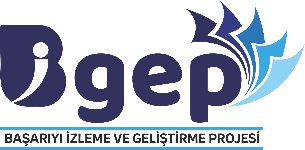 Okul Adı	:…………………………………OKUL ÇALIŞMA RAPORUYenilikçi Eğitim – Öğretim Ortamları ve Tasarım Beceri Atölyeleri Alanındaki ÇalışmalarPROJENİN İLGİLİ MADDESİYAPILAN ÇALIŞMALAR(Özet olarak belirtilecektir.)SORUMLUYÖNETİCİ/ÖĞRETMENÇALIŞMANIN TARİHİ